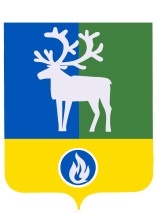 БЕЛОЯРСКИЙ РАЙОНХАНТЫ-МАНСИЙСКИЙ АВТОНОМНЫЙ ОКРУГ – ЮГРААДМИНИСТРАЦИЯ БЕЛОЯРСКОГО РАЙОНАПОСТАНОВЛЕНИЕпроект от_______ 2023 года								                           № О внесении изменений в приложение к постановлению администрацииБелоярского района от 31 октября 2018 года № 1036П о с т а н о в л я ю:1. Внести в приложение «Муниципальная программа Белоярского района «Защита населения от чрезвычайных ситуаций, обеспечение пожарной безопасности объектов муниципальной собственности и безопасности людей на водных объектах» (далее – Программа) к постановлению администрации Белоярского района от 31 октября 2018 года № 1036 «Об утверждении муниципальной программы Белоярского района «Защита населения от чрезвычайных ситуаций, обеспечение пожарной безопасности объектов муниципальной собственности и безопасности людей на водных объектах» следующие изменения:1) позицию «Параметры финансового обеспечения муниципальной программы» паспорта Программы изложить в следующей редакции:«»;2) позицию 1.1.2 таблицы 2 «Перечень основных мероприятий муниципальной программы, их связь с целевыми показателями» Программы изложить в следующей редакции:«»;3) таблицу 4 «Распределение финансовых ресурсов муниципальной программы» Программы изложить в редакции согласно приложению к настоящему постановлению.2. Опубликовать настоящее постановление в газете «Белоярские вести. Официальный выпуск».3. Настоящее постановление вступает в силу после его официального опубликования.4. Контроль за выполнением постановления возложить на первого заместителя главы Белоярского района Ойнеца А.В.Глава Белоярского района	                      					             С.П.МаненковПРИЛОЖЕНИЕк постановлению администрации Белоярского районаот ______ 2023 года № И З М Е Н Е Н И Я,вносимые в таблицу 4 муниципальной программы Белоярского района«Защита населения от чрезвычайных ситуаций, обеспечение пожарной безопасности объектов муниципальной собственности и безопасности людей на водных объектах»«Таблица 4Распределение финансовых ресурсов муниципальной программы».Параметры финансового обеспечения муниципальной программыОбщий объем финансирования муниципальной программы на 2019 – 2026 годы составляет                    154 368,9 тыс. рублей, в том числе:2019 год – 14 760,4 тыс. рублей;2020 год – 19 602,6 тыс. рублей;2021 год – 22 213,1 тыс. рублей;2022 год – 17 915,4 тыс. рублей;2023 год – 21 481,6 тыс. рублей;2024 год – 19 180,0 тыс. рублей;2025 год – 19 607,9 тыс. рублей;2026 год – 19 607,9 тыс. рублей;1) за счет средств бюджета Ханты-Мансийского автономного округа – Югры (далее – бюджет автономного округа) – 4 651,1 тыс. рублей, в том числе:2019 год – 604,6 тыс. рублей;2020 год – 604,6 тыс. рублей;2021 год – 409,5 тыс. рублей;2022 год – 614,0 тыс. рублей;2023 год – 604,6 тыс. рублей;2024 год – 604,6 тыс. рублей;2025 год – 604,6 тыс. рублей;2026 год – 604,6 тыс. рублей;2) за счет средств бюджета Белоярского района –           149 717,8 тыс. рублей, в том числе:2019 год – 14 155,8 тыс. рублей;2020 год – 18 998,0 тыс. рублей;2021 год – 21 803,6 тыс. рублей;2022 год – 17 301,4 тыс. рублей;2023 год – 20 877,0 тыс. рублей;2024 год – 18 575,4 тыс. рублей;2025 год – 19 003,3 тыс. рублей;2026 год – 19 003,3 тыс. рублей;№ п/пНаименование основного мероприятияНаименование целевого показателяРасчет значения целевого показателя12341.1.2Оборудование мест проживания многодетных семей, малообеспеченных, социально-неадаптированных и маломобильных групп населения (проживающего в объектах муниципальной собственности) автономными пожарными извещателями с GSM-модулем или автономными дымовыми пожарными извещателямиКоличество зарегистрированных пожаров на объектах муниципальной собственности Белоярского районаПоказатель определяется в соответствии с фактическими данными, предоставляемыми ОНД по г. БелоярскийНомер основ-ного меропри-ятияНаименование основных мероприятий муниципальной программы (их связь с целевыми показателями муниципальной программы)Ответственный исполнитель, соисполнитель муниципальной программыИсточники финансированияОбъем бюджетных ассигнований на реализацию муниципальной программы (тыс. рублей)Объем бюджетных ассигнований на реализацию муниципальной программы (тыс. рублей)Объем бюджетных ассигнований на реализацию муниципальной программы (тыс. рублей)Объем бюджетных ассигнований на реализацию муниципальной программы (тыс. рублей)Объем бюджетных ассигнований на реализацию муниципальной программы (тыс. рублей)Объем бюджетных ассигнований на реализацию муниципальной программы (тыс. рублей)Объем бюджетных ассигнований на реализацию муниципальной программы (тыс. рублей)Объем бюджетных ассигнований на реализацию муниципальной программы (тыс. рублей)Объем бюджетных ассигнований на реализацию муниципальной программы (тыс. рублей)Номер основ-ного меропри-ятияНаименование основных мероприятий муниципальной программы (их связь с целевыми показателями муниципальной программы)Ответственный исполнитель, соисполнитель муниципальной программыИсточники финансированияВсегов том числев том числев том числев том числев том числев том числев том числев том числеНомер основ-ного меропри-ятияНаименование основных мероприятий муниципальной программы (их связь с целевыми показателями муниципальной программы)Ответственный исполнитель, соисполнитель муниципальной программыИсточники финансированияВсего2019 г.2020 г.2021 г.2022 г.2023 г.2024 г.2025 г.2026 г.Подпрограмма 1 «Укрепление пожарной безопасности»Подпрограмма 1 «Укрепление пожарной безопасности»Подпрограмма 1 «Укрепление пожарной безопасности»Подпрограмма 1 «Укрепление пожарной безопасности»Подпрограмма 1 «Укрепление пожарной безопасности»Подпрограмма 1 «Укрепление пожарной безопасности»Подпрограмма 1 «Укрепление пожарной безопасности»Подпрограмма 1 «Укрепление пожарной безопасности»Подпрограмма 1 «Укрепление пожарной безопасности»Подпрограмма 1 «Укрепление пожарной безопасности»Подпрограмма 1 «Укрепление пожарной безопасности»Подпрограмма 1 «Укрепление пожарной безопасности»Подпрограмма 1 «Укрепление пожарной безопасности»1.1Мероприятия по обеспечению первичных мер пожарной безопасности в городском поселении Белоярский (1)отдел ГО и ЧСбюджет Белоярского района129,370,09,98,48,28,28,28,28,21.1.1Противопожарная пропаганда и обучение населения городского поселения Белоярский мерам пожарной безопасности (1)отдел ГО и ЧСбюджет Белоярского района69,310,09,98,48,28,28,28,28,21.1.2Оборудование мест проживания многодетных семей, малообеспеченных, социально-неадаптированных и маломобильных групп населения (проживающего в муниципальном жилье) автономными пожарными извещателями с GSM-модулем или автономными дымовыми пожарными извещателямиКМСбюджет Белоярского района60,060,00,00,00,00,00,00,00,0Итого по подпрограмме 1бюджет Белоярского района129,370,09,98,48,28,28,28,28,2Подпрограмма 2 «Организация и осуществление мероприятий по гражданской обороне, защите населения от чрезвычайных ситуаций природного и техногенного характера, обеспечение безопасности людей на водных объектах»Подпрограмма 2 «Организация и осуществление мероприятий по гражданской обороне, защите населения от чрезвычайных ситуаций природного и техногенного характера, обеспечение безопасности людей на водных объектах»Подпрограмма 2 «Организация и осуществление мероприятий по гражданской обороне, защите населения от чрезвычайных ситуаций природного и техногенного характера, обеспечение безопасности людей на водных объектах»Подпрограмма 2 «Организация и осуществление мероприятий по гражданской обороне, защите населения от чрезвычайных ситуаций природного и техногенного характера, обеспечение безопасности людей на водных объектах»Подпрограмма 2 «Организация и осуществление мероприятий по гражданской обороне, защите населения от чрезвычайных ситуаций природного и техногенного характера, обеспечение безопасности людей на водных объектах»Подпрограмма 2 «Организация и осуществление мероприятий по гражданской обороне, защите населения от чрезвычайных ситуаций природного и техногенного характера, обеспечение безопасности людей на водных объектах»Подпрограмма 2 «Организация и осуществление мероприятий по гражданской обороне, защите населения от чрезвычайных ситуаций природного и техногенного характера, обеспечение безопасности людей на водных объектах»Подпрограмма 2 «Организация и осуществление мероприятий по гражданской обороне, защите населения от чрезвычайных ситуаций природного и техногенного характера, обеспечение безопасности людей на водных объектах»Подпрограмма 2 «Организация и осуществление мероприятий по гражданской обороне, защите населения от чрезвычайных ситуаций природного и техногенного характера, обеспечение безопасности людей на водных объектах»Подпрограмма 2 «Организация и осуществление мероприятий по гражданской обороне, защите населения от чрезвычайных ситуаций природного и техногенного характера, обеспечение безопасности людей на водных объектах»Подпрограмма 2 «Организация и осуществление мероприятий по гражданской обороне, защите населения от чрезвычайных ситуаций природного и техногенного характера, обеспечение безопасности людей на водных объектах»Подпрограмма 2 «Организация и осуществление мероприятий по гражданской обороне, защите населения от чрезвычайных ситуаций природного и техногенного характера, обеспечение безопасности людей на водных объектах»Подпрограмма 2 «Организация и осуществление мероприятий по гражданской обороне, защите населения от чрезвычайных ситуаций природного и техногенного характера, обеспечение безопасности людей на водных объектах»2.1Пополнение и обеспечение сохранности созданных резервов (запасов) материальных ресурсов для ликвидации последствий чрезвычайных ситуаций и в целях гражданской обороны (2)отдел ГО и ЧС,УЖКХбюджет Белоярского района4 890,2505,5524,7609,7629,9655,1655,1655,1655,12.1Пополнение и обеспечение сохранности созданных резервов (запасов) материальных ресурсов для ликвидации последствий чрезвычайных ситуаций и в целях гражданской обороны (2)КМСбюджет Белоярского района2 120,50,0254,0635,056,41 175,10,00,00,02.2Мероприятия по гражданской обороне и защите населения Белоярского района от чрезвычайных ситуаций природного и техногенного характера (3)отдел ГО и ЧСбюджет Белоярского района3 054,2260,2973,8317,9377,9288,6278,6278,6278,62.2Мероприятия по гражданской обороне и защите населения Белоярского района от чрезвычайных ситуаций природного и техногенного характера (3)КМСбюджет Белоярского района722,80,0608,3114,50,00,00,00,00,02.2Мероприятия по гражданской обороне и защите населения Белоярского района от чрезвычайных ситуаций природного и техногенного характера (3)отдел ГО и ЧСбюджет автономного округа17,50,00,00,017,50,00,00,00,02.3Организация осуществления мероприятий по проведению дезинсекции и дератизации (4)отдел ГО и ЧСбюджет автономного округа4 633,6604,6604,6409,5596,5604,6604,6604,6604,62.4Обеспечение безопасности людей на водных объектах (5)отдел ГО и ЧСбюджет Белоярского района1 974,3198,40,0195,9197,7382,2332,3333,9333,92.5Создание условий для функционирования единой государственной системы предупреждения и ликвидации чрезвычайных ситуаций (6)отдел ГО и ЧСбюджет Белоярского района134 806,313 121,715 587,318 942,016 031,318 367,817 301,217 727,517 727,52.6Построение и развитие городской системы видеонаблюдения на территории Белоярского района (7)отдел ГО и ЧСбюджет Белоярского района2 020,20,01 040,0980,20,00,00,00,00,0Итого по подпрограмме 2всего154 239,614 690,419 592,722 204,717 907,221 473,419 171,819 599,719 599,7Итого по подпрограмме 2бюджет автономного округа4 651,1604,6604,6409,5614,0604,6604,6604,6604,6Итого по подпрограмме 2бюджет Белоярского района149 588,514 085,818 988,121 795,217 293,220 868,818 567,218 995,118 995,1Итого по муниципальной программевсего154 368,914 760,419 602,622 213,117 915,421 481,619 180,019 607,919 607,9Итого по муниципальной программебюджет автономного округа4 651,1604,6604,6409,5614,0604,6604,6604,6604,6Итого по муниципальной программебюджет Белоярского района149 717,814 155,818 998,021 803,617 301,420 887,018 575,419 003,319 003,3